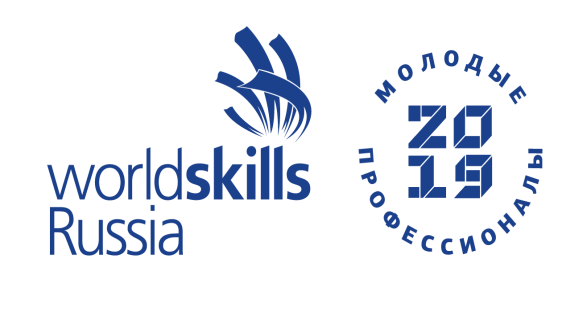 09-11декабря 2019 г.09 декабря 2018, понедельник. День подготовки09 декабря 2018, понедельник. День подготовки11.00-12.00Прибытие и размещение участников и экспертов.13.00-13.30Сбор на торжественное открытие в ГАОУМОДОД «Мурманский областной центр дополнительного образования детей «Лапландия»14.00-15.00Торжественное открытие регионального Чемпионата  (ГАОУМОДОД «Мурманский областной центр дополнительного образования детей «Лапландия»)15.00-16.00Трансфер участников на площадку соревнования16:00-16:30Регистрация (протокол). Знакомство с площадкой участников. Инструктаж по ТБ для участников (протокол). Знакомство с правилами проведения чемпионата. Жеребьевка. Знакомство с конкурсной документацией. Знакомство с кодексом этики.16.30-17.00Настройка оборудования участниками. Работа экспертов. Подписание протокола утверждения конкурсной документации. 17.00-17.30Ужин17.30-18.00Трансфер участников и экспертов до мест проживания 10 декабря 2019, вторник. Конкурсный день10 декабря 2019, вторник. Конкурсный день08.00-09.00Трансфер участников и экспертов от мест проживания на конкурсные площадки09.00-09.30Уточнение задач.9.30-17.30Выполнение конкурсных заданий на конкурсных площадках 13.00-13.30Обед для участников и экспертов 12.00-17.00Посещение конкурсных площадок школьниками и студентами 17.00-17.30Ужин для участников и экспертов 17.30-18.00Трансфер участников и экспертов до мест проживания11 декабря 2019, среда. Конкурсный день11 декабря 2019, среда. Конкурсный день08.00-9.00Трансфер участников и экспертов от мест проживания на конкурсные площадки9.30-17.30Выполнение конкурсных заданий на конкурсных площадках 13.00-13.30Обед для участников и экспертов12.00-17.00Посещение конкурсных площадок школьниками и студентами 17.00-17.30Занесение итогов соревнований в CIS17.30-18.00Ужин для участников и экспертов18.00-18.30Отъезд участников и экспертов Чемпионата14 декабря 2019, суббота. Конкурсный день14 декабря 2019, суббота. Конкурсный день12.00-13.30Прибытие участников и экспертов на площадку ГАОУМОДОД «МОЦДОД «Лапландия»14.00-17.00ТОРЖЕСТВЕННАЯ ЦЕРЕМОНИЯ ЗАКРЫТИЯ И НАГРАЖДЕНИЯ ПРИЗЕРОВ И ПОБЕДИТЕЛЕЙ ЧЕМПИОНАТА (площадка ГАОУМОДОД «МОЦДОД «Лапландия»)17.00-18.00Отъезд участников и экспертов Чемпионата